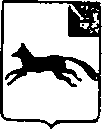 АДМИНИСТРАЦИЯ ТОТЕМСКОГО МУНИЦИПАЛЬНОГО ОКРУГАПОСТАНОВЛЕНИЕОт								№г. ТотьмаОб утверждении административногорегламента предоставления муниципальнойуслуги по предоставлению жилых помещениймуниципального жилищного фондакоммерческого использованияРуководствуясь Федеральным законом от 27.07.2010 № 210-ФЗ «Об организации предоставления государственных и муниципальных услуг», в соответствии с Порядком разработки и утверждения административных регламентов предоставления муниципальных услуг администрацией Тотемского муниципального округа, утвержденным постановлением администрации Тотемского муниципального округа 03 февраля 2023 года № 76, ПОСТАНОВЛЯЕТ:1. Утвердить административный регламент предоставления муниципальной услуги по предоставлению жилых помещений муниципального жилищного фонда коммерческого использования (прилагается).2. Признать утратившими силу постановления администрации Тотемского муниципального района:- от 23.10.2019 № 1048 «Об утверждении административного регламента по предоставлению муниципальной услуги «Предоставление жилых помещений муниципального жилищного фонда коммерческого использования»;- от 06.10.2020 № 765 «О внесении изменений в постановление администрации Тотемского муниципального района от 23 октября 2019 года № 1048».3. Настоящее постановление вступает в силу после официального опубликования в приложении к газете «Тотемские вести» и подлежит размещению на официальном сайте Тотемского муниципального округа.Глава Тотемского муниципального округа                                     С.Л. СелянинУТВЕРЖДЕНпостановлением администрацииТотемского муниципального округаот _____________№ ________(приложение)Административный регламент предоставления муниципальной услуги по предоставлению жилых помещений муниципального жилищного фонда коммерческого использования I. Общие положения 1.1. Административный регламент предоставления муниципальной услуги по предоставлению жилых помещений муниципального жилищного фонда коммерческого использования (далее соответственно – административный регламент, муниципальная услуга) устанавливает порядок и стандарт предоставления муниципальной услуги.1.2. Заявителями являются физические лица, либо их уполномоченные представители (далее — заявители).Основаниями для предоставления жилого помещения по договорам найма жилого помещения муниципального жилищного фонда коммерческого использования являются:1) наличие свободного жилого помещения жилищного фонда коммерческого использования;2) гражданин относится к категории граждан, включенной в перечень категорий граждан, которым предоставляются жилые помещения по договорам найма жилого помещения муниципального жилищного фонда коммерческого использования, утвержденный постановлением Тотемского муниципального округа.1.3. Порядок информирования о предоставлении муниципальной услуги.Муниципальную услугу предоставляет администрация Тотемского муниципального округа Вологодской области ( далее – Уполномоченный орган).Место нахождения, график работы, справочные телефоны, адрес электронной почты Уполномоченного органа, МФЦ, а также формы обратной связи размещаются на странице Уполномоченного органа на официальном сайтеУполномоченного органа, на Портале государственных и муниципальных услуг (функций) Вологодской области.Адрес официального сайта Уполномоченного органа: https://35totemskij.gosuslugi.ru.Адрес федеральной государственной информационной системы «Единый портал государственных и муниципальных услуг (функций)» (далее - Единый портал): https://www.gosuslugi.ru.	Адрес государственной информационной системы «Портал государственных и муниципальных услуг (функций) Вологодской области» (далее - Региональный портал): https://gosuslugi35.ru.1.4. Способы получения информации о правилах предоставления муниципальной услуги:лично;посредством телефонной связи;посредством электронной почты,посредством почтовой связи;на информационных стендах в помещениях Уполномоченного органа, МФЦ;в информационно-телекоммуникационной сети «Интернет»:на официальном сайте Уполномоченного органа, МФЦ;на Едином портале;на Региональном портале.1.5. Порядок информирования о предоставлении муниципальной услуги.1.5.1. Информирование о предоставлении муниципальной услуги осуществляется по следующим вопросам:место нахождения Уполномоченного органа, его структурных подразделений, МФЦ;должностные лица и муниципальные служащие Уполномоченного органа, уполномоченные предоставлять муниципальную услугу и номера контактных телефонов; график работы Уполномоченного органа, МФЦ;адрес сайта в сети «Интернет» Уполномоченного органа, МФЦ;адрес электронной почты Уполномоченного органа, МФЦ;нормативные правовые акты по вопросам предоставления муниципальной услуги, в том числе, настоящий административный регламент (наименование, номер, дата принятия нормативного правового акта);ход предоставления муниципальной услуги;административные процедуры предоставления муниципальной услуги;срок предоставления муниципальной услуги;порядок и формы контроля за предоставлением муниципальной услуги;основания для отказа в предоставлении муниципальной услуги;досудебный и судебный порядок обжалования действий (бездействия) должностных лиц и муниципальных служащих Уполномоченного органа, ответственных за предоставление муниципальной услуги, а также решений, принятых в ходе предоставления муниципальной услуги.иная информация о деятельности Уполномоченного органа, в соответствии с Федеральным законом от 9 февраля 2009 года № 8-ФЗ «Об обеспечении доступа к информации о деятельности государственных органов и органов местного самоуправления».1.5.2. Информирование (консультирование) осуществляется специалистами Уполномоченного органа (МФЦ), ответственными за информирование, при обращении заявителей за информацией лично, по телефону, посредством почты или электронной почты.Информирование проводится на русском языке в форме индивидуального и публичного информирования.1.5.3. Индивидуальное устное информирование осуществляется должностными лицами, ответственными за информирование, при обращении заявителей за информацией лично или по телефону.Специалист, ответственный за информирование, принимает все необходимые меры для предоставления полного и оперативного ответа на поставленные вопросы, в том числе с привлечением других сотрудников.В случае если для подготовки ответа требуется более продолжительное время, специалист, ответственный за информирование, предлагает заинтересованным лицам перезвонить в определенный день и в определенное время, но не позднее трех рабочих дней со дня обращения. К назначенному сроку должен быть подготовлен ответ по вопросам заявителей, в случае необходимости ответ готовится при взаимодействии с должностными лицами структурных подразделений органов и организаций, участвующих в предоставлении муниципальной услуги.В случае если предоставление информации, необходимой заявителю, не представляется возможным посредством телефона, сотрудник Уполномоченного органа (МФЦ), принявший телефонный звонок, разъясняет заявителю право обратиться с письменным обращением в Уполномоченный орган и требования к оформлению обращения.При ответе на телефонные звонки специалист, ответственный за информирование, должен назвать фамилию, имя, отчество, занимаемую должность и наименование Уполномоченного органа (структурного подразделения при наличии). Устное информирование должно проводиться с учетом требований официально-делового стиля речи. Во время разговора необходимо произносить слова четко, избегать «параллельных разговоров» с окружающими людьми и не прерывать разговор по причине поступления звонка на другой аппарат. В конце информирования специалист, ответственный за информирование, должен кратко подвести итоги и перечислить меры, которые необходимо принять (кто именно, когда и что должен сделать).1.5.4. Индивидуальное письменное информирование осуществляется в виде письменного ответа на обращение заинтересованного лица в соответствии с законодательством о порядке рассмотрения обращений граждан.Ответ на обращение составляется в простой, четкой форме с указанием фамилии, имени, отчества, номера телефона исполнителя, подписывается руководителем Уполномоченного органа и направляется способом, позволяющим подтвердить факт и дату направления.1.5.5. Публичное устное информирование осуществляется посредством привлечения средств массовой информации – радио, телевидения. Выступления должностных лиц, ответственных за информирование, по радио и телевидению согласовываются с руководителем Уполномоченного органа.1.5.6. Публичное письменное информирование осуществляется путем публикации информационных материалов о правилах предоставления муниципальной услуги, а также настоящего административного регламента и муниципального правового акта об его утверждении:в средствах массовой информации;на  сайте в сети «Интернет»;на Едином портале;на Региональном портале;на информационных стендах Уполномоченного органа, МФЦ.II. Стандарт предоставления муниципальной услуги2.1.	Наименование муниципальной услугиПредоставление жилых помещений муниципального жилищного фонда коммерческого использования.2.2. Наименование органа местного самоуправления, предоставляющего муниципальную услугу2.2.1. Муниципальная услуга предоставляется:Администрацией Тотемского муниципального округа. Отраслевым (функциональным) органом администрации Тотемского муниципального округа, осуществляющим деятельность по предоставлению муниципальной услуги, является комитет имущественных отношений администрации округа.МФЦ по месту жительства заявителя - в части приема и (или) выдачи документов на предоставление муниципальной услуги в соответствии с заключенным соглашением.2.2.2. Не допускается требовать от заявителя осуществления действий, в том числе согласований, необходимых для получения муниципальной услуги и связанных с обращением в иные органы и организации, не предусмотренных настоящим административным регламентом.2.3. Результат предоставления муниципальной услуги2.3.1. Результатом предоставления муниципальной услуги является:1) принятие решения о предоставлении жилых помещений муниципального жилищного фонда коммерческого использования;2) принятие решения об  отказе в предоставлении жилых помещений муниципального жилищного фонда коммерческого использования.2.4. Срок предоставления муниципальной услугиСрок принятия решения о предоставлении (отказе в предоставлении) жилых помещений муниципального жилищного фонда коммерческого использования составляет не более 30 рабочих дней со дня регистрации заявления в Уполномоченном органе (МФЦ). 2.5. Правовые основания для предоставления муниципальной услугиПредоставление муниципальной услуги осуществляется в соответствии с:Конституцией Российской Федерации;Жилищным кодексом Российской Федерации от 29 декабря 2004 года № 188-ФЗ;Федеральным законом от 6 октября 2003 года № 131-ФЗ «Об общих принципах организации местного самоуправления в Российской Федерации»;Федеральным законом от 27 июля 2010 года № 210-ФЗ «Об организации предоставления государственных и муниципальных услуг»;Федеральным законом от 06.04.2011 № 63-ФЗ «Об электронной подписи»;постановлением администрации Тотемского муниципального района от 23.01.2014 № 61 «О муниципальном жилищном фонде коммерческого использования в Тотемском муниципальном районе (с изменениями);Уставом Тотемского муниципального округа Вологодской области;настоящим административным регламентом.2.6. Исчерпывающий перечень документов, необходимых в соответствии с законодательными или иными нормативными правовыми актами для предоставления муниципальной услуги, которые заявитель должен представить самостоятельно2.6.1. В целях предоставления муниципальной услуги заявитель – физическое лицо представляет (направляет) следующие документы:1) заявление о предоставлении  жилых помещений муниципального жилищного фонда коммерческого использования по форме согласно приложению № 1 к настоящему административному регламенту (далее - заявление).Заявление заполняется разборчиво, в машинописном виде или от руки. Заявление заверяется подписью заявителя (его уполномоченного представителя).Заявление, по просьбе заявителя, может быть заполнено специалистом, ответственным за прием документов, с помощью компьютера или от руки. В последнем случае заявитель (его уполномоченный представитель) вписывает в заявление от руки свои фамилию, имя, отчество (полностью) и ставит подпись. При заполнении заявления не допускается использование сокращений слов и аббревиатур.Форма заявления размещается на сайте в сети «Интернет» с возможностью бесплатного копирования (скачивания), в МФЦ.2) документы, удостоверяющие личность заявителя и лиц, указанных в заявлении качестве членов его семьи, достигших совершеннолетия;3) копию трудовой книжки, заверенную в установленном порядке работодателем, и (или) сведения о трудовой деятельности (статья 66 Трудового кодекса Российской Федерации);	4) копию трудового договора с места работы, заверенную работодателем, заключенного на срок не менее пяти лет или на неопределенный срок и предусматривающего:работу работника в учреждении в качестве основного места работы;осуществление работы на условиях нормальной продолжительности рабочего времени, установленной трудовым законодательством для данной категории работников;осуществление работником работы в сельском (городском) поселении Тотемского муниципального округа.5) ходатайство работодателя о предоставлении работнику жилого помещения по договору найма муниципального жилищного фонда коммерческого использования;4) документ, подтверждающий полномочия представителя заявителя -физического лица (в случае обращения за получением муниципальной услуги представителя заявителя). 2.6.2. Заявление и прилагаемые документы могут быть представлены следующими способами:путем обращения в Уполномоченный орган или в МФЦ лично     либо через своих представителей;посредством почтовой связи;по электронной почте.2.6.3. Заявление и документы, предоставляемые в форме электронного документа, подписываются в соответствии с требованиями Федерального закона от 6 апреля 2011 года № 63-ФЗ «Об электронной подписи» и статьей 21.1 и 21.2 Федерального закона от 27 июля 2010 года № 210-ФЗ «Об организации предоставления государственных и муниципальных услуг».Документ, подтверждающий полномочия представителя заявителя - юридического лица, представленный в форме электронного документа, удостоверяется усиленной электронной подписью правомочного должностного лица организации. Документ, подтверждающий полномочия представителя физического лица,  представленный в форме электронного документа, -  усиленной электронной подписью нотариуса.2.6.4. В случае представления документов на бумажном носителе, копии документов представляются с предъявлением подлинников либо заверенные в установленном законодательством Российской Федерации порядке.2.6.5. В случае представления документов на иностранном языке они должны быть переведены заявителем на русский язык. Верность перевода и подлинность подписи переводчика должны быть нотариально удостоверены.2.6.6.Документы не должны содержать подчисток либо приписок, зачеркнутых слов и иных не оговоренных в них исправлений, а также серьезных повреждений, не позволяющих однозначно истолковать их содержание.2.7. Исчерпывающий перечень документов, необходимых в соответствии с законодательными и иными нормативными правовыми актами для предоставления муниципальной услуги, которые заявитель вправе представить по собственной инициативе, так как они подлежат представлению в рамках межведомственного информационного взаимодействия2.7.1. Заявитель по своему усмотрению вправе представить следующие документы (сведения):1)  свидетельство о рождении ребенка;2)  свидетельство о заключении (расторжении) брака;3) свидетельство об установлении отцовства;4) выписка из Единого государственного реестра недвижимости о правах заявителя и членов его семьи на имеющиеся у них объекты недвижимого имущества5) свидетельство о государственной регистрации юридического лица ;6) свидетельство о постановке на налоговый учет (ИНН);7) выписку из ЕГРН, полученную не позднее, чем за 30 календарных дней, предшествующих обращению за муниципальной услугой;8) документ о пожаре, выданный органами государственного пожарного надзора, подтверждающий утрату (повреждение) жилого помещения.9) сведения об отсутствии занимаемых по договорам социального найма жилых помещений на территории, где находится место работы заявителя.2.7.2. Запрещено требовать от заявителя:представления документов и информации или осуществления действий, представление или осуществление которых не предусмотрено нормативными правовыми актами, регулирующими отношения, возникающие в связи с предоставлением муниципальной услуги;представления документов и информации, которые находятся в распоряжении органов, предоставляющих муниципальную услугу, иных государственных органов, органов местного самоуправления и организаций, в соответствии с нормативными правовыми актами Российской Федерации, нормативными правовыми актами субъектов Российской Федерации и муниципальными правовыми актами;представления документов и информации, отсутствие и (или) недостоверность которых не указывались при первоначальном отказе в приеме документов, необходимых для предоставления муниципальной услуги, либо в предоставлении муниципальной услуги, за исключением случаев, предусмотренных пунктом 4 части 1 статьи 7 Федерального закона от 27 июля 2010 года № 210-ФЗ «Об организации предоставления государственных и муниципальных услуг»;предоставления на бумажном носителе документов и информации, электронные образы которых ранее были заверены в соответствии с законодательством Российской Федерации в сфере организации предоставления государственных и муниципальных услуг, за исключением случаев, если нанесение отметок на такие документы либо их изъятие является необходимым условием предоставления муниципальной услуги, и иных случаев, установленных федеральными законами.2.8. Исчерпывающий перечень оснований для отказа в приеме документов, необходимых для предоставления муниципальной услугиОснования для отказа в приеме заявления и  документов, необходимых для предоставления муниципальной услуги отсутствуют.2.9. Исчерпывающий перечень оснований для приостановления предоставления муниципальной услуги или отказа в предоставлении муниципальной услуги2.9.1. Основанием для отказа в приеме к рассмотрению заявления является выявление несоблюдения установленных статьей 11 Федерального закона от 6 апреля 2011 года № 63-ФЗ «Об электронной подписи» условий признания действительности квалифицированной электронной подписи (в случае направления заявления и прилагаемых документов, предусмотренных настоящим административным регламентом, в электронной форме).2.9.1. Основания для приостановления предоставления муниципальной услуги отсутствуют.2.9.2. Основания для отказа в предоставлении муниципальной услуги:не представлены документы, указанные в пункте 2.6.1 настоящего административного регламента;отсутствие свободных жилых помещений муниципального жилищного фонда коммерческого использования.2.10.  Перечень услуг, которые являются необходимыми и обязательными для предоставления муниципальной услуги, в том числе сведения о документах, выдаваемых организациями и уполномоченными в соответствии с законодательством Российской Федерации экспертами, участвующими в предоставлении муниципальных услугУслуг, которые являются необходимыми и обязательными для предоставления муниципальной услуги, не имеется.2.11. Размер платы, взимаемой с заявителя при предоставлении муниципальной услуги, и способы ее взимания в случаях, предусмотренных федеральными законами, принимаемыми в соответствии с ними иными нормативными правовыми актами Российской Федерации, нормативными правовыми актами области, муниципальными правовыми актамиПредоставление муниципальной услуги осуществляется для заявителей на безвозмездной основе.2.12. Максимальный срок ожидания в очереди при подаче запроса о предоставлении муниципальной услуги и при получении результата предоставленной муниципальной услугиМаксимальный срок ожидания в очереди при подаче уведомления и (или) при получении результата не должен превышать 15 минут.2.13. Срок регистрации запроса заявителя о предоставлении муниципальной услуги, в том числе в электронной форме2.13.1. Регистрация уведомления, в том числе в электронной форме осуществляется в день его поступления (при поступлении в электронном виде в нерабочее время – в ближайший рабочий день, следующий за днем поступления указанных документов).2.13.2. В случае если заявитель направил заявление о предоставлении муниципальной услуги в электронном виде, то должностное лицо, ответственное за предоставление муниципальной услуги, проводит проверку электронной подписи, которой подписаны заявление и прилагаемые документы.Проверка усиленной неквалифицированной и усиленной квалифицированной электронной подписи осуществляется с использованием имеющихся средств электронной подписи или средств информационной системы головного удостоверяющего центра, которая входит в состав инфраструктуры, обеспечивающей информационно-технологическое взаимодействие действующих и создаваемых информационных систем, используемых для предоставления муниципальной услуги. Проверка усиленной квалифицированной электронной подписи также осуществляется с использованием средств информационной системы аккредитованного удостоверяющего центра.Проверка простой электронной подписи осуществляется с использованием соответствующего сервиса единой системы идентификации и аутентификации.2.14.  Требования к помещениям, в которых предоставляется муниципальная услуга, к залу ожидания, местам для заполнения запросов о предоставлении муниципальной услуги, информационным стендам с образцами их заполнения и перечнем документов, необходимых для предоставления муниципальной услуги, в том числе к обеспечению доступности для инвалидов указанных объектов в соответствии с законодательством Российской Федерации о социальной защите инвалидов2.14.1. Центральный вход в здание Уполномоченного органа, в котором предоставляется муниципальная услуга, оборудуется вывеской, содержащей информацию о наименовании и режиме работы Уполномоченного органа.Вход в здание, в котором предоставляется муниципальная услуга, оборудуется в соответствии с требованиями, обеспечивающими возможность беспрепятственного входа инвалидов в здание и выхода из него (пандус, поручни).2.14.2. Гражданам, относящимся к категории инвалидов, включая инвалидов, использующих кресла-коляски и собак-проводников, обеспечиваются:возможность самостоятельного передвижения по зданию, в котором предоставляется муниципальная услуга, в целях доступа к месту предоставления услуги, в том числе с помощью сотрудников Уполномоченного органа;возможность посадки в транспортное средство и высадки из него перед входом в здание, где предоставляется муниципальная услуга, в том числе с использованием кресла-коляски и при необходимости с помощью сотрудников Уполномоченного органа;сопровождение инвалидов, имеющих стойкие нарушения функций зрения и самостоятельного передвижения, по территории здания, в котором предоставляется муниципальная услуга;содействие инвалиду при входе в здание, в котором предоставляется муниципальная услуга, и выходе из него, информирование инвалида о доступных маршрутах общественного транспорта;надлежащее размещение носителей информации, необходимой для обеспечения беспрепятственного доступа инвалидов к местам предоставления муниципальной услуги с учетом ограничения их жизнедеятельности, в том числе дублирование необходимой для предоставления муниципальной услуги звуковой и зрительной информации, а также надписей, знаков и иной текстовой и графической информации знаками, выполненными рельефно-точечным шрифтом Брайля и на контрастном фоне;обеспечение допуска в здание, в котором предоставляется муниципальная услуга, собаки - проводника при наличии документа, подтверждающего ее специальное обучение, выданного по форме и в порядке, утвержденных приказом Министерства труда и социальной защиты Российской Федерации от 22 июня 2015 года № 386н;оказание помощи, необходимой для получения в доступной для них форме информации о правилах предоставления муниципальной услуги, в том числе об оформлении необходимых для получения муниципальной услуги документов и совершении ими других необходимых для получения муниципальной услуги действий;обеспечение при необходимости допуска в здание, в котором предоставляется муниципальная услуга, сурдопереводчика, тифлосурдопереводчика;оказание сотрудниками Уполномоченного органа, предоставляющими муниципальную услугу, иной необходимой инвалидам помощи в преодолении барьеров, мешающих получению ими услуг наравне с другими лицами.2.14.3. На территории, прилегающей к зданию, в котором предоставляется муниципальная услуга, организуются места для парковки транспортных средств, в том числе места для парковки транспортных средств инвалидов. Доступ заявителей к парковочным местам является бесплатным.2.14.4. Помещения, предназначенные для предоставления муниципальной услуги, должны соответствовать санитарно - эпидемиологическим правилам и нормативам.В помещениях Уполномоченного органа на видном месте устанавливаются схемы размещения средств пожаротушения и путей эвакуации.2.14.5. Места ожидания и приема заявителей должны быть удобными, оборудованы столами, стульями, обеспечены бланками заявлений, образцами их заполнения, канцелярскими принадлежностями.Места информирования, предназначенные для ознакомления заинтересованных лиц с информационными материалами, оборудуются информационными стендами, наглядной информацией, перечнем документов, необходимых для предоставления муниципальной услуги, а также текстом административного регламента.Административный регламент, муниципальный правовой акт о его утверждении должны быть доступны для ознакомления на бумажных носителях.Кабинеты, в которых осуществляется прием заявителей, оборудуются информационными табличками (вывесками) с указанием номера кабинета, наименования структурного подразделения (при наличии) Уполномоченного органа. Таблички на дверях кабинетов или на стенах должны быть видны посетителям.2.15. Показатели доступности и качества муниципальной услуги2.15.1. Показателями доступности муниципальной услуги являются:информирование заявителей о предоставлении муниципальной услуги;оборудование территорий, прилегающих к месторасположению Уполномоченного органа, его структурных подразделений (при наличии), местами парковки автотранспортных средств, в том числе для лиц с ограниченными возможностями;оборудование помещений Уполномоченного органа местами хранения верхней одежды заявителей, местами общего пользования;соблюдение графика работы Уполномоченного органа;оборудование мест ожидания и мест приема заявителей в Уполномоченном органе стульями, столами, обеспечение канцелярскими принадлежностями для предоставления возможности оформления документов;время, затраченное на получение конечного результата муниципальной услуги.2.15.2. Показателями качества муниципальной услуги являются:количество взаимодействий заявителя с должностными лицами при предоставлении муниципальной услуги и их продолжительность.соблюдение сроков и последовательности выполнения всех административных процедур, предусмотренных административным регламентом;количество обоснованных жалоб заявителей о несоблюдении порядка выполнения административных процедур, сроков регистрации запроса и предоставления муниципальной услуги, об отказе в исправлении допущенных опечаток и ошибок в выданных в результате предоставления муниципальной услуги документах либо о нарушении срока таких исправлений, а также в случае затребования должностными лицами Уполномоченного органа документов, платы, не предусмотренных административным регламентом.2.15.3. Заявителям обеспечивается возможность получения информации о ходе предоставления муниципальной услуги при личном приеме, по телефону, по электронной почте, на Едином портале.2.16. Перечень классов средств электронной подписи, которыедопускаются к использованию при обращении за получениеммуниципальной услуги, оказываемой с применениемусиленной квалифицированной электронной подписиС учетом Требований к средствам электронной подписи, утвержденных приказом Федеральной службы безопасности Российской Федерации от 27 декабря 2011 года № 796, при обращении за получением муниципальной услуги, оказываемой с применением усиленной квалифицированной электронной подписи, допускаются к использованию следующие классы средств электронной подписи: КС2, КС3, КВ1, КВ2 и КА1.III. Состав, последовательность и сроки выполнения административных процедур, требования к порядку их выполнения, в том числе особенности выполнения административных процедур в электронной форме, а также особенности выполнения административных процедур в МФЦ3.1. Исчерпывающий перечень административных процедур3.1.1 Предоставление муниципальной услуги включает в себя следующие административные процедуры:1) прием и регистрация представленных заявления и документов, необходимых для предоставления муниципальной услуги;2) рассмотрение представленных заявителем заявления и документов, принятие решения о предоставлении  жилых помещений муниципального жилищного фонда коммерческого использования либо об отказе в предоставлении жилых помещений муниципального жилищного фонда коммерческого использования;3) направление (вручение) заявителю решения о предоставлении  жилых помещений муниципального жилищного фонда коммерческого использования либо об отказе в предоставлении жилых помещений муниципального жилищного фонда коммерческого использования.3.2. Прием и регистрация представленных заявления и документов, необходимых для предоставления муниципальной услуги3.2.1. Юридическим фактом, являющимся основанием для начала выполнения административной процедуры, является поступление в Уполномоченный орган заявления и прилагаемых документов.3.2.2. Должностное лицо Уполномоченного органа, ответственное за прием и регистрацию заявления в день поступления заявления (при поступлении в электронном виде в нерабочее время – в ближайший рабочий день, следующий за днем поступления указанных документов):осуществляет регистрацию заявления и прилагаемых документов в журнале регистрации входящий обращений;в случае личного обращения заявителя в Уполномоченный орган или в МФЦ выдает расписку в получении представленных документов с указанием их перечня (в случае представления документов через МФЦ расписка выдается МФЦ).3.2.3. После регистрации заявление и прилагаемые к нему документы направляются для рассмотрения должностному лицу Уполномоченного органа, ответственному за предоставление муниципальной услуги (далее – должностное лицо, ответственное за предоставление муниципальной услуги).3.2.4. Срок выполнения данной административной процедуры составляет 1 рабочий день.3.2.5. Критерием принятия решения по административной процедуре является поступление заявления и прилагаемых документов, необходимых для предоставления муниципальной услуги.3.2.6. Результатом выполнения данной административной процедуры является получение должностным лицом, ответственным за предоставление муниципальной услуги заявления и прилагаемых документов на рассмотрение.3.3. Рассмотрение представленных заявителем заявления и документов, принятие решения о предоставлении  жилых помещений муниципального жилищного фонда коммерческого использования либо об отказе в предоставлении жилых помещений муниципального жилищного фонда коммерческого использования 3.3.1.Юридическим фактом, являющимся основанием для начала исполнения административной процедуры является  поступление заявления и прилагаемых документов на рассмотрение должностному лицу, ответственному за предоставление муниципальной услуги.3.3.2. В случае поступления заявления и прилагаемых документов в электронной форме должностное лицо, ответственное за предоставление муниципальной услуги, в течение 3 рабочих дней со дня регистрации заявления и документов проводит проверку  электронной подписи, которой подписаны заявление и прилагаемые документы.Проверка усиленной неквалифицированной и усиленной квалифицированной электронной подписи осуществляется с использованием имеющихся средств электронной подписи или средств информационной системы головного удостоверяющего центра, которая входит в состав инфраструктуры, обеспечивающей информационно-технологическое взаимодействие действующих и создаваемых информационных систем, используемых для предоставления государственной услуги. Проверка усиленной квалифицированной электронной подписи также осуществляется с использованием средств информационной системы аккредитованного удостоверяющего центра.Проверка простой электронной подписи осуществляется с использованием соответствующего сервиса единой системы идентификации и аутентификации.3.3.3. Если в случае проверки электронной подписи установлено несоблюдение условий признания ее действительности, должностное лицо, ответственное за предоставление муниципальной услуги, в течение 1 рабочего дня со дня окончания указанной проверки:готовит уведомление об отказе в принятии заявления и прилагаемых документов с указанием причин их возврата за подписью руководителя Уполномоченного органа;направляет заявителю указанное уведомление в электронной форме, подписанное усиленной квалифицированной электронной подписью руководителя Уполномоченного органа, по адресу электронной почты заявителя.После получения уведомления заявитель вправе обратиться повторно с заявлением о предоставлении услуги, устранив нарушения, которые послужили основанием для отказа в приеме к рассмотрению первичного обращения.3.3.4. В случае поступления заявления и прилагаемых документов на бумажном носителе, а также в случае, если в результате проверки электронной подписи установлено соблюдение условий признания ее действительности (при поступлении заявления и прилагаемых документов в электронном виде), должностное лицо, ответственное за предоставление муниципальной услуги, в срок не более 15 рабочих дней со дня регистрации заявления и прилагаемых документов:проверяет заявление на наличие оснований для отказа в предоставлении муниципальной услуги, предусмотренных пунктом 2.7.1 настоящего административного регламента;в случае наличия оснований, указанных в пункте 2.7.1 настоящего административного регламента готовит проект постановления администрации округа об отказе в предоставлении муниципальной услуги;в случае отсутствия оснований, указанных в пункте 2.7.1 настоящего административного регламента готовит проект постановления администрации округа о предоставлении муниципальной услуги.3.3.5. Руководитель Уполномоченного органа в течение одного дня со дня поступления документов, предусмотренных пунктом 3.3.4 настоящего административного регламента, подписывает соответствующее постановление администрации округа.3.3.6. Постановление администрации округа о предоставлении  жилого помещения муниципального жилищного фонда коммерческого использования является основанием для заключения договора найма  жилого помещения муниципального жилищного фонда коммерческого использования. Учет жилых помещений, предоставляемых по договорам найма жилого помещения, и заключение договоров найма жилых помещений муниципального жилищного фонда коммерческого использования осуществляется подведомственным администрации округа учреждением, которому указанные помещения переданы на праве оперативного управления.3.3.7. Срок выполнения данной административной процедуры составляет не более 20 рабочих дней со дня приема заявления и прилагаемых документов.3.4. Направление (вручение) заявителю решения о предоставлении  жилых помещений муниципального жилищного фонда коммерческого использования либо об отказе в предоставлении жилых помещений муниципального жилищного фонда коммерческого использования3.4.1.Юридическим фактом, являющимся основанием для начала исполнения административной процедуры, является принятие решения о предоставлении жилых помещений (об отказе в предоставлении жилых помещений) муниципального жилищного фонда коммерческого использования.3.4.2. На основании постановления администрации округа, должностное лицо, ответственное за предоставление муниципальной услуги, в течение 3 рабочих дней с даты принятия постановления администрации округа осуществляет подготовку соответствующего уведомления и обеспечивает его направление (вручение) заявителю (его представителю).В случае предоставления гражданином заявления через многофункциональный центр указанное уведомление направляется в многофункциональный центр, если иной способ получения не указан заявителем.3.4.3. Критерием принятия решения о предоставлении жилых помещений муниципального жилищного фонда коммерческого использования является заключение договора найма жилого помещения.3.4.4. Срок выполнения административный процедуры – не более 3 рабочих дней со дня принятия решения о предоставлении жилых помещений муниципального жилищного фонда коммерческого использования либо об отказе в предоставлении жилых помещений муниципального жилищного фонда коммерческого использования.3.4.5. Результатом выполнения административной процедуры является направление (вручение) заявителю результата предоставления муниципальной услуги.IV. Формы контроля за исполнениемадминистративного регламента4.1. Контроль за соблюдением и исполнением должностными лицами Уполномоченного органа положений административного регламента и иных нормативных правовых актов, устанавливающих требования к предоставлению муниципальной услуги, а также за принятием ими решений включает в себя текущий контроль и контроль полноты и качества предоставления муниципальной услуги.4.2. Текущий контроль за соблюдением и исполнением должностными лицами положений административного регламента и иных нормативных правовых актов, устанавливающих требования к предоставлению муниципальной услуги, а также за принятием ими решений осуществляют должностные лица, определенныераспоряжением администрации Тотемского муниципального округа.Текущий контроль осуществляется на постоянной основе.4.3. Контроль над полнотой и качеством предоставления муниципальной услуги включает в себя проведение проверок, выявление и установление нарушений прав заявителей, принятие решений об устранении соответствующих нарушений.Контроль над полнотой и качеством предоставления муниципальной услуги осуществляют должностные лица, определенные распоряжением администрации Тотемского муниципального округа.Проверки могут быть плановыми (осуществляться на основании полугодовых или годовых планов работы Уполномоченного органа) и внеплановыми.Периодичность проверок – плановые 1 раз в год, внеплановые – по конкретному обращению заявителя.При проведении проверки могут рассматриваться все вопросы, связанные с предоставлением муниципальной услуги (комплексные проверки) или отдельные вопросы (тематические проверки). Вид проверки и срок ее проведения устанавливаются муниципальным правовым актом Уполномоченного органа о проведении проверки с учетом периодичности комплексных проверок не менее 1 раза в год и тематических проверок –2 раза в год.По результатам текущего контроля составляется заключение о результатах текущего контроля и выявленных нарушениях, которая представляется руководителю Уполномоченного органа в течение 10 рабочих дней после завершения проверки.4.4. Должностные лица, ответственные за предоставление муниципальной услуги, несут персональную ответственность за соблюдение порядка предоставления муниципальной услуги.4.5. По результатам  проведенных проверок в случае выявления нарушений законодательства и административного регламента осуществляется привлечение виновных должностных лиц Уполномоченного органа к ответственности в соответствии с действующим законодательством Российской Федерации.4.6. Ответственность за неисполнение, ненадлежащее исполнение возложенных обязанностей по предоставлению муниципальной услуги, нарушение требований административного регламента, предусмотренная в соответствии с Трудовым кодексом Российской Федерации, Кодексом Российской Федерации об административных правонарушениях, возлагается на лиц, замещающих должности в Уполномоченном органе (структурном подразделении  – при наличии), и работников МФЦ, ответственных за предоставление муниципальной услуги.4.7. Контроль со стороны граждан, их объединений и организаций за предоставлением муниципальной услуги осуществляется в соответствии с Федеральным законом от 21 июля 2014 года № 212-ФЗ «Об основах общественного контроля в Российской Федерации».V. Досудебный (внесудебный) порядок обжалований решений и действий (бездействия) Уполномоченного органа, предоставляющего муниципальную услугу, МФЦ, а также их должностных лиц либо муниципальных служащих, работников5.1. Заявитель имеет право на досудебное (внесудебное) обжалование, оспаривание решений, действий (бездействия), принятых (осуществленных) при предоставлении муниципальной услуги.Обжалование заявителями решений, действий (бездействия), принятых (осуществленных) в ходе предоставления муниципальной услуги в досудебном (внесудебном) порядке, не лишает их права на обжалование указанных решений, действий (бездействия) в судебном порядке.5.2. Предметом досудебного (внесудебного) обжалования могут быть решения (действия, бездействие), принятые (осуществленные) при предоставлении муниципальной услуги. Заявитель может обратиться с жалобой, в том числе в следующих случаях:1) нарушение срока регистрации запроса о предоставлении муниципальной услуги;2) нарушение срока предоставления муниципальной услуги;3) требование у заявителя документов или информации либо осуществления действий, представление или осуществление которых не предусмотрено нормативными правовыми актами Российской Федерации, нормативными правовыми актами области, муниципальными правовыми актами Тотемского муниципального округа для предоставления муниципальной услуги;4) отказ заявителю в приеме документов, представление которых предусмотрено нормативными правовыми актами Российской Федерации, нормативными правовыми актами области, муниципальными правовыми актами Тотемского муниципального округа для предоставления муниципальной услуги;5) отказ в предоставлении муниципальной услуги, если основания отказа не предусмотрены федеральными законами и принятыми в соответствии с ними иными нормативными правовыми актами Российской Федерации, нормативными правовыми актами области, муниципальными правовыми актами Тотемского муниципального округа;6) затребование с заявителя при предоставлении муниципальной  услуги платы, не предусмотренной нормативными правовыми актами Российской Федерации, нормативными правовыми актами области, муниципальными правовыми актами Тотемского муниципального округа;7) отказ органа, предоставляющего муниципальную услугу, его должностного лица, МФЦ, работника МФЦ, в исправлении допущенных ими опечаток и ошибок в выданных в результате предоставления муниципальной услуги документах либо нарушение установленного срока таких исправлений; 8) нарушение срока или порядка выдачи документов по результатам предоставления муниципальной услуги;9) приостановление предоставления муниципальной услуги, если основания приостановления не предусмотрены федеральными законами и принятыми в соответствии с ними иными нормативными правовыми актами Российской Федерации, законами и иными нормативными правовыми актами области, муниципальными правовыми актами муниципального образования (наименование);10) требование у заявителя при предоставлении муниципальной услуги документов или информации, отсутствие и (или) недостоверность которых не указывались при первоначальном отказе в приеме документов, необходимых для предоставления муниципальной услуги, либо в предоставлении муниципальной услуги, за исключением следующих случаев:а) изменение требований нормативных правовых актов, касающихся предоставления муниципальной услуги, после первоначальной подачи заявления о предоставлении муниципальной услуги;б) наличие ошибок в заявлении о предоставлении муниципальной услуги и документах, поданных заявителем после первоначального отказа в приеме документов, необходимых для предоставления муниципальной услуги, либо в предоставлении муниципальной услуги и не включенных в представленный ранее комплект документов;в) истечение срока действия документов или изменение информации после первоначального отказа в приеме документов, необходимых для предоставления муниципальной услуги, либо в предоставлении муниципальной услуги;г) выявление документально подтвержденного факта (признаков) ошибочного или противоправного действия (бездействия) должностного лица Уполномоченного органа, муниципального служащего, МФЦ, его работника при первоначальном отказе в приеме документов, необходимых для предоставления муниципальной услуги, либо в предоставлении муниципальной услуги, о чем в письменном виде за подписью руководителя Уполномоченного органа, руководителя МФЦ при первоначальном отказе в приеме документов, необходимых для предоставления муниципальной услуги, уведомляется заявитель, а также приносятся извинения за доставленные неудобства.В случаях, указанных в подпунктах 2, 5, 7, 9, 10 настоящего пункта, досудебное (внесудебное) обжалование заявителем решений и действий (бездействия) МФЦ, работника МФЦ возможно в случае, если на МФЦ, решения и действия (бездействие) которого обжалуются, возложена функция по предоставлению соответствующей муниципальной услуги в полном объеме.5.3. Основанием для начала процедуры досудебного (внесудебного) обжалования является поступление жалобы заявителя.Жалоба подается в письменной форме на бумажном носителе, в электронной форме. Жалоба на решения и действия (бездействие) Уполномоченного органа, его должностного лица, муниципального служащего либо руководителя уполномоченного органа может быть направлена по почте, через МФЦ, с использованием информационно-телекоммуникационной сети «Интернет», официального сайта Уполномоченного органа, Единого портала либо Регионального портала, а также может быть принята при личном приеме заявителя.Жалоба на решения и действия (бездействие) МФЦ, его работника может быть направлена по почте, с использованием информационно-телекоммуникационной сети «Интернет», официального сайта МФЦ, Единого портала либо Регионального портала, а также может быть принята при личном приеме заявителя.Жалоба, поступившая в письменной форме или в электронном виде, подлежит регистрации в журнале учета жалоб на решения и действия (бездействие) Уполномоченного органа, его должностных лиц либо муниципальных служащих, МФЦ и его работников не позднее следующего рабочего дня со дня ее поступления.5.4. В досудебном порядке могут быть обжалованы действия (бездействие) и решения:должностных лиц Уполномоченного органа, муниципальных служащих – руководителю Уполномоченного органа;работника МФЦ - руководителю МФЦ;руководителя МФЦ, МФЦ - органу местного самоуправления муниципального образования, являющемуся учредителем МФЦ.	5.5. Жалоба на решения и действия (бездействие) администрации Тотемского муниципального округа, должностных лиц и муниципальных служащих администрации Тотемского муниципального округа, а также на решения и действия (бездействие) многофункционального центра, работников многофункционального при предоставлении муниципальных услуг (далее - жалоба) подается и рассматривается в порядке и в сроки, установленные Федеральным законом от 27 июля 2010 года №210-ФЗ «Об организации предоставления государственных и муниципальных услуг», с учетом следующих особенностей: 5.5.1. В случае обжалования решений и действий (бездействия) администрации Тотемского муниципального округа, должностных лиц и муниципальных служащих администрации Тотемского муниципального округа, а также решений и действий (бездействия) многофункционального центра, работников многофункционального центра жалоба подлежит рассмотрению на заседании комиссии по повышению качества и доступности предоставления муниципальных услуг в администрации Тотемского муниципального округа (далее - Комиссия).5.5.2. Комиссия является постоянно действующим коллегиальным органом. Состав комиссии и порядок ее работы утверждается постановлением администрации Тотемского муниципального округа. 5.5.3. Жалоба подлежит рассмотрению в течение пятнадцати рабочих дней со дня ее регистрации, а в случае обжалования отказа в приеме документов у заявителя при предоставлении муниципальной услуги либо в исправлении допущенных опечаток и ошибок или в случае обжалования нарушения установленного срока таких исправлений - в течение пяти рабочих дней со дня ее регистрации.Жалоба подлежит регистрации в день ее поступления (при поступлении в электронном виде в нерабочее время – в ближайший рабочий день, следующий за днем поступления указанных документов).5.5.4. После рассмотрения жалобы Комиссией и принятия по ней решения секретарь Комиссии в течение одного рабочего дня со дня принятия решения готовит и направляет главе Тотемского муниципального округа проект мотивированного ответа заявителю о результатах рассмотрения жалобы для принятия главой Тотемского муниципального округа решения об удовлетворении либо об отказе в удовлетворении жалобы.Решение комиссии оформляется в виде протокола заседания комиссии. Решение комиссии носит рекомендательный характер. 5.5.5. Мотивированный ответ о результатах рассмотрения жалобы подписывается главой Тотемского муниципального округа, а в период его временного отсутствия - лицом, исполняющим его обязанности, и не позднее дня, следующего за днем принятия решения, направляется заявителю в письменной форме и по желанию заявителя в электронной форме.5.6. Жалоба должна содержать:наименование органа, предоставляющего муниципальную услугу, его должностного лица либо муниципального служащего, МФЦ, его руководителя и (или) работника, решения и действия (бездействие) которых обжалуются;фамилию, имя, отчество (последнее – при наличии), сведения о месте жительства заявителя – физического лица, а также номер (номера) контактного телефона, адрес (адреса) электронной почты (при наличии) и почтовый адрес, по которым должен быть направлен ответ заявителю;сведения об обжалуемых решениях и действиях (бездействии) Уполномоченного органа, должностного лица Уполномоченного органа либо муниципального служащего, МФЦ, его работника;доводы, на основании которых заявитель не согласен с решением и действием (бездействием) Уполномоченного органа, должностного лица Уполномоченного органа либо муниципального служащего, МФЦ, его работника. Заявителем могут быть представлены документы (при наличии), подтверждающие доводы заявителя, либо их копии.5.7. Жалоба, поступившая в Уполномоченный орган, МФЦ, учредителю МФЦ, рассматривается в течение 15 рабочих дней со дня ее регистрации, а в случае обжалования отказа Уполномоченного органа, должностного лица Уполномоченного органа, МФЦ в приеме документов у заявителя либо в исправлении допущенных опечаток и ошибок или в случае обжалования нарушения установленного срока таких исправлений – в течение 5 рабочих дней со дня ее регистрации. 5.8. По результатам рассмотрения жалобы принимается одно из следующих решений:жалоба удовлетворяется, в том числе в форме отмены принятого решения, исправления допущенных опечаток и ошибок в выданных в результате предоставления муниципальной услуги документах, возврата заявителю денежных средств, взимание которых не предусмотрено нормативными правовыми актами Российской Федерации, нормативными правовыми актами области,  муниципальными правовыми актами Тотемского муниципального округа;в удовлетворении жалобы отказывается.5.9. Не позднее дня, следующего за днем принятия решения, указанного в пункте 5.8 административного регламента, заявителю в письменной форме и по желанию заявителя в электронной форме направляется мотивированный ответ о результатах рассмотрения жалобы способом, позволяющим подтвердить факт и дату направления.5.10.  В случае признания жалобы подлежащей удовлетворению в ответе заявителю, указанном в пункте 5.9 административного регламента, дается информация о действиях, осуществляемых органом, предоставляющим муниципальную услугу, МФЦ в целях незамедлительного устранения выявленных нарушений при оказании  муниципальной услуги, а также приносятся извинения за доставленные неудобства и указывается информация о дальнейших действиях, которые необходимо совершить заявителю в целях получения муниципальной услуги.5.11. В случае признания жалобы не подлежащей удовлетворению в ответе заявителю, указанном в пункте 5.9 административного регламента, даются аргументированные разъяснения о причинах принятого решения, а также информация о порядке обжалования принятого решения.5.12. В случае установления в ходе или по результатам рассмотрения жалобы признаков состава административного правонарушения или преступления должностное лицо, работник, наделенные полномочиями по рассмотрению жалоб незамедлительно направляет имеющиеся материалы в органы прокуратуры.Приложение № 1к административному регламенту__________________________________(наименование органа местного самоуправления)от ___________________________________(фамилия, имя, отчество)дата рождения:______________________________________паспорт:_____________________________________,(серия, номер, кем, когда выдан)зарегистрированного(ой) по адресу:_____________________________________,проживающего(ей) по адресу:_____________________________________,телефон:______________________________________ЗАЯВЛЕНИЕо предоставлении жилого помещения муниципального жилищного фонда коммерческого использованияПрошу предоставить мне, __________________________________________________,(фамилия, имя, отчество)и членам моей семьи:1. ________________________________________________________________________(фамилия, имя, отчество, дата рождения, степень родства)2. ________________________________________________________________________(фамилия, имя, отчество, дата рождения, степень родства)3. ________________________________________________________________________(фамилия, имя, отчество, дата рождения, степень родства)4. ________________________________________________________________________(фамилия, имя, отчество, дата рождения, степень родства)5. ________________________________________________________________________(фамилия, имя, отчество, дата рождения, степень родства)жилое  помещение  муниципального жилищного фонда коммерческого использованияв связи с тем, что ________________________________________________________(основания для предоставления)К заявлению в отношении меня, членов моей семьи прилагаю следующие документы:__________________________________________________________________________________________________________________________________________________________________________________________________________________________________________________________________________________________________________________________________________________________________________________________________________________________________________________________________Достоверность представленных сведений подтверждаю."__"__________ 20__ г. _____________________ ______________________________дата            подпись заявителя        расшифровка подписиПриложение № 2к административному регламенту__________________________________(наименование органа местного самоуправления)от ___________________________________(наименование юридического лица,  реквизиты, данные представителя)ЗАЯВЛЕНИЕо предоставлении жилого помещения муниципального жилищного фонда коммерческого использованияПрошу предоставить __________________________________________________,(наименование юридического лица)жилое  помещение  муниципального жилищного фонда коммерческого использованияв связи с тем, что ________________________________________________________(основания для предоставления)К заявлению прилагаю следующие документы:__________________________________________________________________________________________________________________________________________________________________________________________________________________________________________________________________________________________________________________________________________________________________________________________________________________________________________________________________Достоверность представленных сведений подтверждаю."__"__________ 20__ г. __________________________________ ___________________дата       подпись представителя заявителя       расшифровка подписи